Лаб робота 6: Использование инструментов Data Mining Client для Excel 2007 для подготовки данныхАннотация: Данная лабораторная работа описывает возможности инструментов, относящихся к Data Mining Client для Excel 2007, в части подготовки данных для анализа.Ключевые слова: excel, анализ, меню, лист, группа, значение, диаграмма, графика, сортировка, буфер, параметр, Гистограмма, диапазон, опция, уровень детализации, расстояние, mile, процент, точное число, место, таблица, выборкаРассмотренные в предыдущих лабораторных работах "Средства анализа таблиц для Excel" (TableAnalysisTools) позволяют быстро провести "стандартный" анализ имеющихся данных. В то же время, этот набор инструментов не предоставляет особых возможностей по подготовке данных к анализу, оценке результатов и т.д. Из Excel это можно сделать, используя клиент интеллектуального анализа данных (DataMiningClient), который также входит в набор надстроек интеллектуального анализа. В ходе "Надстройки интеллектуального анализа данных для MicrosoftOffice" , отмечалось, что желательно сделать полную установку надстроек, в которую входит и DataMiningClient.Откроем уже использовавшийся нами набор данных, входящий в поставку надстроек (меню "Пуск", найдите Надстройки интеллектуального анализа данных->Образцы данных Excel).Чтобы можно было спокойно вносить изменения, лучше сохранить его под новым именем.Перейдите на лист "Исходные данные" (SourceData) и щелкните на закладке DataMining. Лента с предлагаемыми инструментами представлена на рис. 13.1.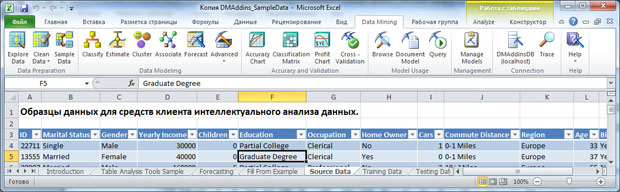 
увеличить изображение
Рис. 13.1. Инструменты Data Mining ClientПервая группа инструментов (Data Preparation - Подготовка данных), позволяет провести первое знакомство с набором данных и подготовить его для дальнейшего анализа.Например, в предыдущих работах мы неоднократно сталкивались с тем, что ряд алгоритмов (MicrosoftNaiveBayes и др.) требуют предварительной дискретизации непрерывных значений числовых параметров. Но в ряде случаев пользователю желательно посмотреть возможные диапазоны, уточнить их число и т.д. Отдельный интерес может представлять и распределение строк по значению выбранного параметра.Explore DataИнструмент Explore Data позволяет проанализировать значения столбца (или диапазона ячеек) и отобразить их на диаграмме. Рассмотрим его работу на примере значения годового дохода клиента (Income). Дополнительный интерес представляет то, что это значение может рассматриваться и как непрерывное, и как дискретное. Итак, запускаем инструмент ( рис. 13.2).В процессе работы потребуется указать, для какой таблицы (или диапазона ячеек) и столбца будет проводиться анализ ( рис. 13.2-1 и рис. 13.2-2). После чего указанные значения будут проанализированы и результат представлен в виде гистограммы.Как уже отмечалось выше, значение годового дохода можно рассматривать и как непрерывное, и как дискретное (за счет того, что в нашем наборе данных присутствуют только значения, кратные 10 тысячам). Для непрерывного значения будет предложен вариант разбиения на диапазоны ( рис. 13.2-3). Число диапазонов можно поменять и диаграмма с распределением значений будут построена заново. Нажав кнопку "Add New Column" можно добавить в исходную таблицу новый столбец с интервалами годового дохода. Например, если для строки значение Yearly Income = 30000, то значение нового параметра Yearly Income 2 при использовании представленного на рисунке разбиения будет "'30000 - 50000" (именно так, с апострофом в начале, чтобы рассматривалось как строковое). В ходе интеллектуального анализа,полученный столбец может использоваться вместо исходного (включение обоих столбцов одновременно нежелательно).Кнопками с изображениями графика и гистограммы (на рис. 13.2-3, рис. 13.2-4 они подчеркнуты), можно указать тип анализируемого значения - непрерывное или дискретное. Если значение годового дохода рассматриваем как дискретное, то для него будет построена диаграмма, показывающая распределение числа строк по значению годового дохода ( рис. 13.2-4). При этом сортировка производится по убыванию числа строк с данных значением, из-за чего первый столбец гистограммы соответствует значению "60000", второй - "40000" и т.д. Сформированную гистограмму можно скопировать в буфер (кнопка правее кнопки "Add New Column", рис. 13.2-3, рис. 13.2-4) и использовать для дальнейшей работы.Clean DataИнструмент Clean Data( рис. 13.3) позволяет подготовить данные для анализа, отбросив нетипичные или ошибочные данные (выбросы), а также проведя замену отдельных значений. Как отмечается в документации, под выбросом подразумевается значение данных, являющееся проблематичным по одной из следующих причин:значение находится за пределами ожидаемого диапазона;данные были введены неправильно;значение отсутствует;данные представляют собой пробел или пустую строку;значение может значительно отклониться от распределения, которому подчиняются данные в модели.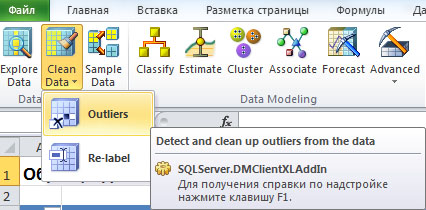 
Рис. 13.3. Инструмент CleanDataИспользование данного инструмента проиллюстрируем на примере все той же таблицы с данными о клиентах (лист Source Data). Обратимся к столбцу с возрастом. Пусть нам нужно очистить набор данных от информации о нехарактерных по возрасту покупателях. Запускаем инструмент Clean Data->Outliers, в окне аналогичном представленному на рис. 13.2-1 выбираем таблицу для анализа, затем в окне Select Column( рис. 13.2-2)- столбец Age.В рассматриваемом наборе данных есть строки со значениями столбца Age от 25 до 96 лет. Если этот параметр считаем непрерывным, то он будет представлен графиком, где по оси X указывается возраст, по оси Y-число клиентов с таким возрастом. В наборе данных доля клиентов преклонного возраста очень мала. На рис. 13.4-1 показано, что установив пороговое значение в 75 лет, мы отбрасываем заштрихованный "хвост", включающий нехарактерные значения (покупатели велосипедов в возрасте от 76 до 96 лет, которых подавляющее меньшинство).Во многом аналогично выглядит работа с параметром, принимающим дискретные значения. Для него строится гистограмма, а для определения порога нужно указать минимальное число примеров, "поддерживающих" значение. Например, на рис. 13.4-2, установлено пороговое значение в 15. К сожалению, при большом числе столбцов гистограммы,значения параметра на ней не отображаются. Поэтому не понять, что именно попадает в "хвост" распределения.Итак, мы выделили нехарактерные данные. Теперь нужно определить, что с ними делать. Предлагаемые мастером решения несколько отличаются для случаев непрерывного и дискретного параметра. Соответствующую строку можно удалить (Delete rows containing outliners) или заменить значение параметра на пустое (Change value to null). Кроме того, для непрерывных данных ( рис. 13.2-3) можно заменить нехарактерное значение средним или граничным (сверху или снизу, в зависимости от того, какой диапазон отбрасывается). Для дискретного параметра ( рис. 13.2-4) можно указать значение (из числа уже имеющихся в наборе), на которое будут заменяться "выбросы".Последнее окно мастера (оно на рисунке не представлено) предлагает выбрать, куда заносить изменения - в исходные данные (Change data inplace), в их копию на новом листе Excel (Copy sheet data with changes to a new work sheet)или в новый столбец в исходной таблице (Add as a new column to the current work sheet).Последняя опция для случая удаления строк недоступна.CleanData.Re-labelВ некоторых случаях в исходных данных могут быть значения, которые затрудняют автоматизированный анализ. Например, есть параметр "город" и среди его значений - Санкт-Петербург, С-Петербург, СПб. Для того, чтобы в процессе интеллектуального анализа эти значения учитывались корректно, надо их заменить на одно. Для этого можно использовать инструмент Re-label. Его же можно применить, если требуется снизить уровень детализации значений параметра. Надо отметить, что инструмент работает только с дискретными значениями (ну или рассматриваемыми как дискретные).Для примера, в таблице с информацией о клиентах нам надо уменьшить число значений параметра CommuteDistance (расстояние ежедневных поездок). Исходные значения "0-1 Miles", "1-2 Miles", "2-5 Miles", "5-10 Miles", "10+ Miles". Пусть все, что меньше 2 миль, будет "близко", остальное - "далеко". Добавим в таблицу две пустые строки и укажем для одной CommuteDistance "близко",для другой - "далеко". Делается это потому, что значения, на которые заменяем, тоже должны присутствовать в столбце.Запустим инструмент: CleanData->Re-label. Первые два экрана, как и ранее, позволяют указать таблицу и столбец. Далее указываем порядок замены ( рис. 13.5-1) и выбираем создание нового столбца ( рис. 13.5-2), чтобы не потерять исходные данные. Замена будет произведена, после чего не забудем удалить добавленные пустые строки с "близко"-"далеко".SampleDataПоследний инструмент в группе Data Preparation называется Sample Data (Образцы данных). Он позволяет решить задачу формирования обучающего и тестового множеств данных, а также выполнять "балансировку" данных.В тех случаях, когда используемый метод интеллектуального анализа требует предварительного обучения модели (например, для решения задачи классификации) необходимо сформировать несколько наборов данных - для обучения модели, проверки ее работы, собственно анализа. Инструмент Sample Data позволяет подготовить нужные наборы.Пусть необходимо случайным образом разделить имеющийся набор данных на обучающую и тестовую выборку. Для этого надо запустить инструмент Sample Data, указать откуда берем данные для обработки ( рис. 13.6-1) и тип формируемой выборки. Сначала сделаем случайную выборку, т.е. тип - Random Sampling ( рис. 13.6-2). Далее указывается процент записей из исходного набора (или точное число записей) помещаемых в выборку ( рис. 13.6-3) и место для сохранения полученных результатов. На рис. 13.6-4 видно, что можно отдельно сохранить сформированную выборку и данные, в нее не попавшие. В итоге можем получить обучающий и тестовый наборы. Хотелось бы обратить внимание на возможность использования внешнего источника данных при формировании выборки ( рис. 13.6-1). Это позволяет использовать данные хранящиеся на MS SQLServer для формирования наборов значений. Но как отмечается в описании инструмента, при использовании внешнего источника данных в окне, представленном на рис. 13.2, будет доступен только параметр случайной выборки.При использовании средств интеллектуального анализа для обнаружения редких событий, в обучающем наборе рекомендуется увеличить частоту появления нужного события по сравнению с исходными данными. Формирование подобной выборки часто называют балансировкой данных, и инструмент SampleData позволяет ее выполнить.С помощью инструмента Explore Data проанализируем распределение клиентов в наборе данных по регионам. На рис. 13.7-1 видно, что примерно пятая часть клиентов у нас из региона Pacific (будем считать это Азиатско-Тихоокеанским регионом). Сформируем набор данных, где таких клиентов будет 50 %.Запустим инструмент Sample Data, укажем в качестве источника данных используемую таблицу Excel и выберем вариант формирования избыточной выборки с балансировкой данных (Oversample to balance data distributions, рис. 13.7-2). Далее укажем столбец, для которого выполняется балансировка, и частоту появления нужного значения и размер выборки ( рис. 13.7-3).Будет создана новая таблица с указанным пользователем названием. Снова применим Explore Data и убедимся в том, что выборка сформирована в соответствии с указанными выше требованиями ( рис. 13.7-4).Задание. Проведите описанную в лабораторнойобработку выбранного набора данных.12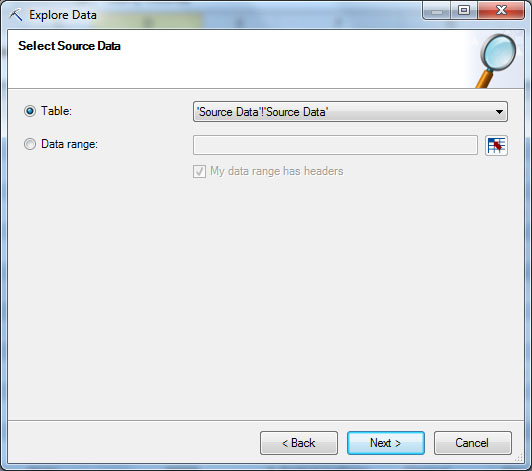 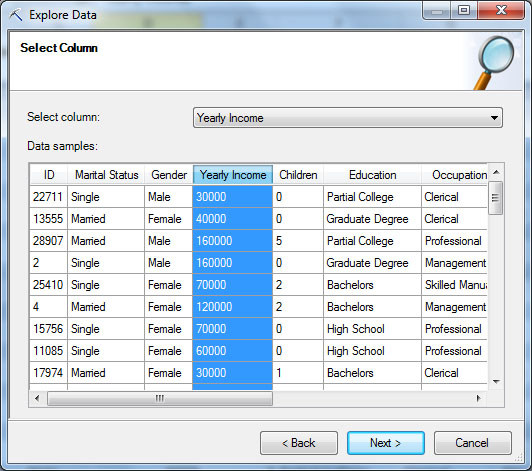 34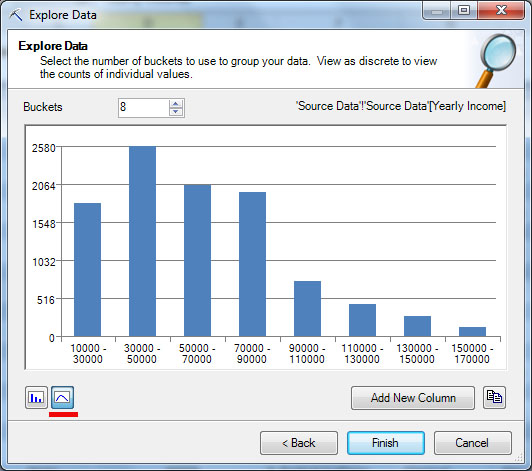 
Рис. 13.2. Инструмент Explore Data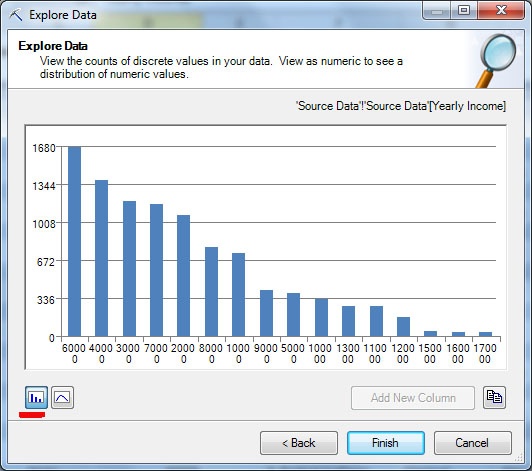 12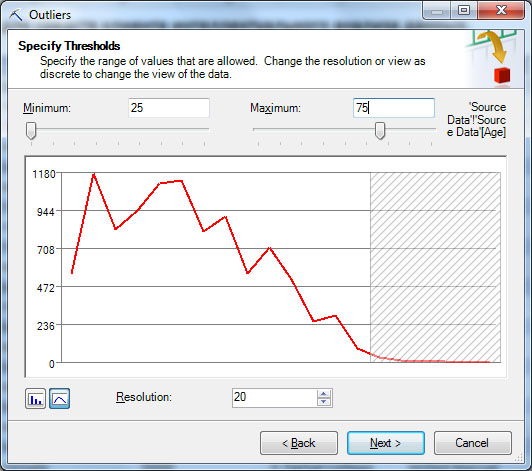 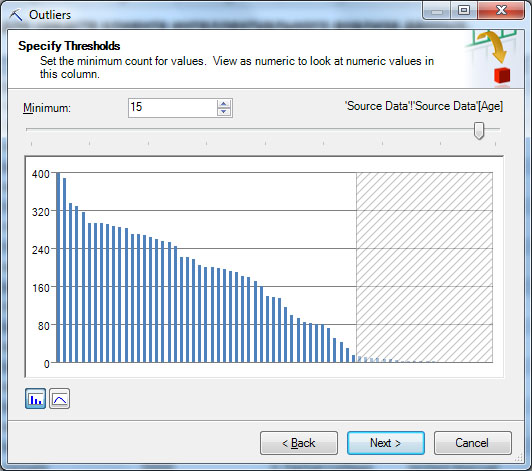 34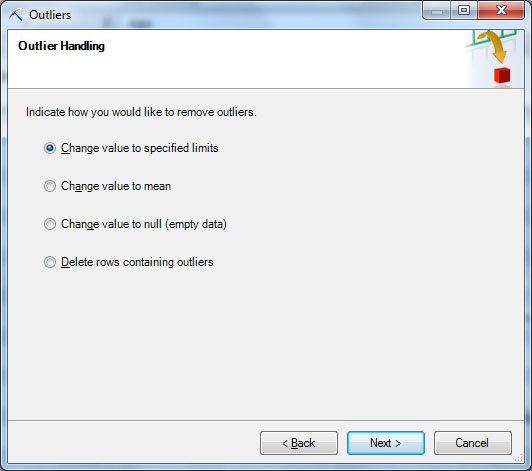 
Рис. 13.4. Использование инструмента CleanData для исключения выбросов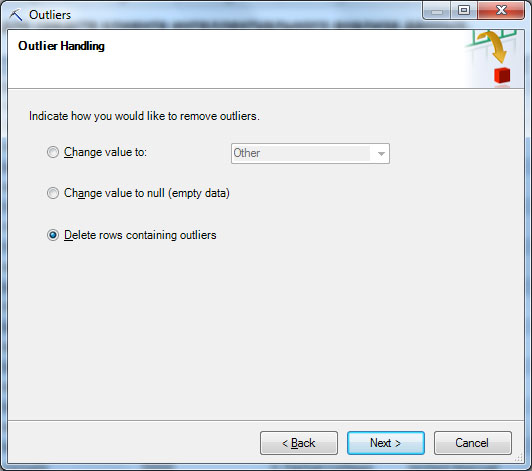 12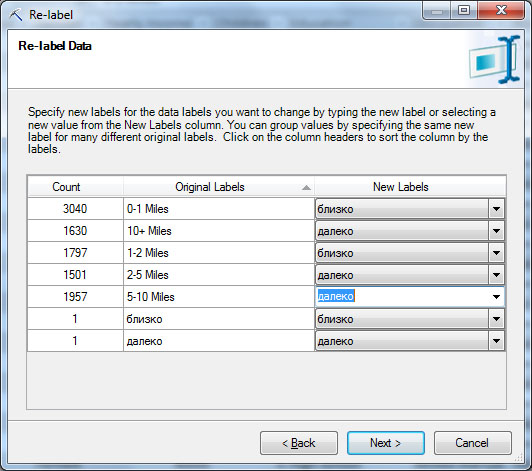 
Рис. 13.5. Замена обозначений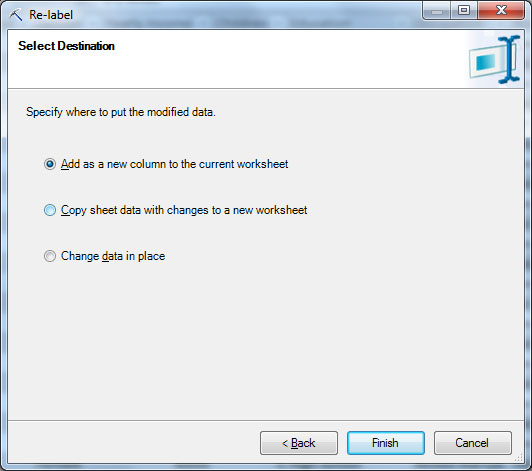 12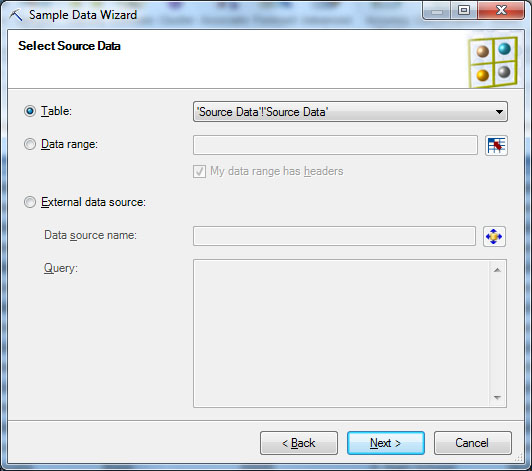 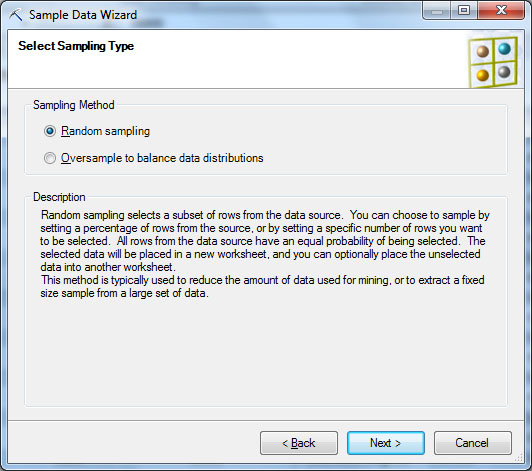 34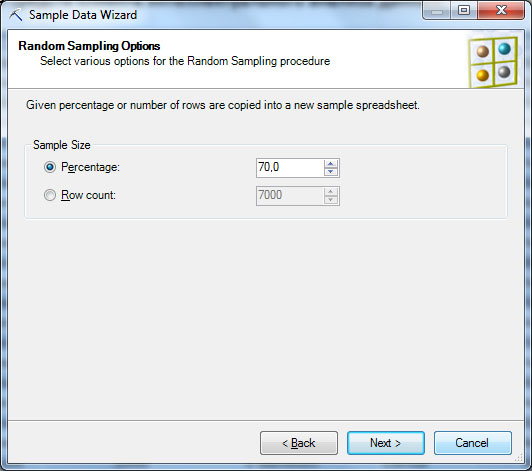 
Рис. 13.6. Инструмент Sample Data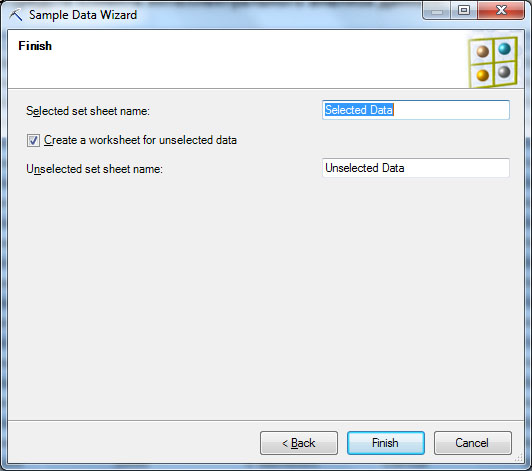 12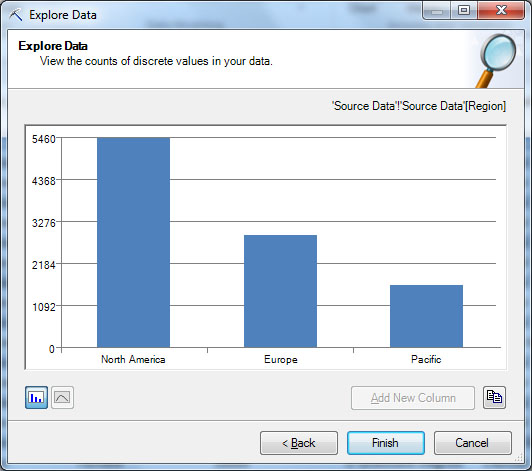 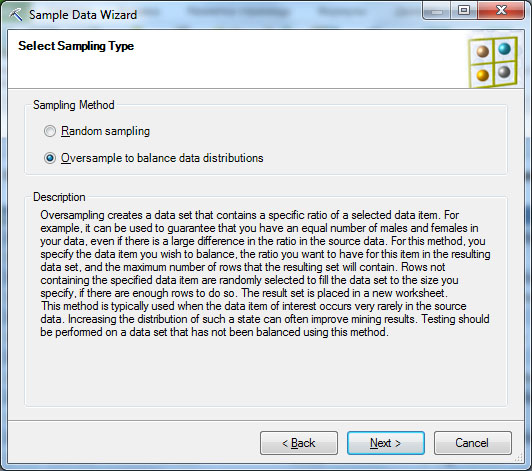 34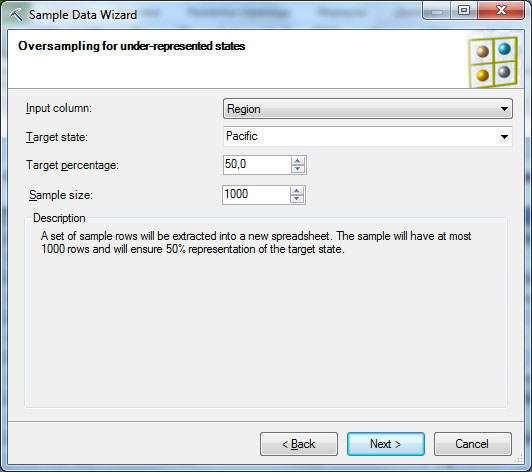 
Рис. 13.7. Формирование выборки с заданным распределением клиентов по регионам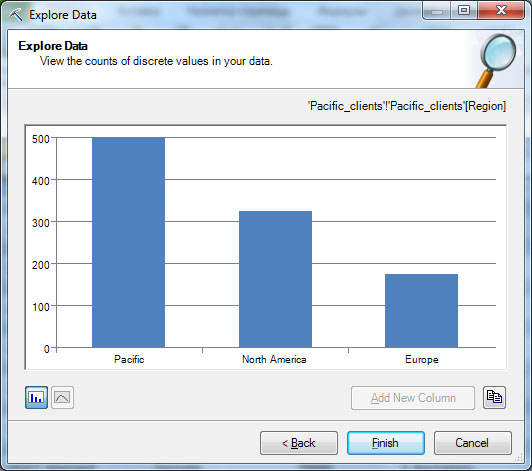 